Navn: 42: Mulugeta G/Tensay    Dreng/pige: M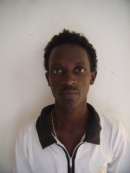 Alder: 16Årstal ankomst til børnehjemmet ? 2004Fra hvilken by/område/familiebaggrund? MekeleHvilken klasse går du i? 10 +3Hvilke fag kan du bedst lide? engelskHvad er din yndlingsbeskæftigelse? informationsteknologiHvilken uddannelse kunne du tænke dig? lærerHvilken skole går du i og hvor langt har du til skole? New Millenium private college. Scholarship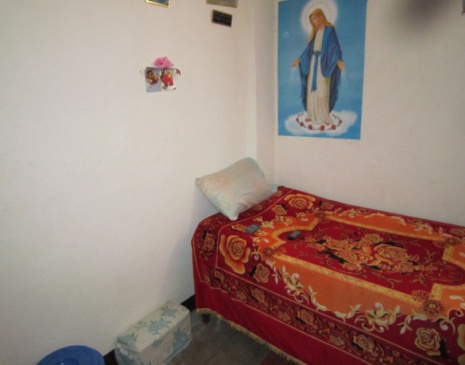 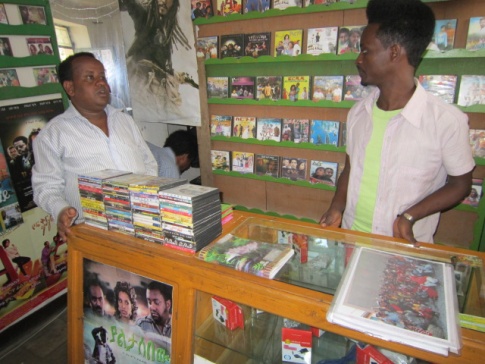 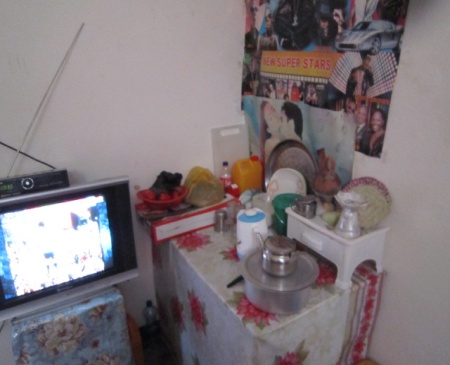 Har sit eget videocenter og et værelse bagved, hvor han bor